Prüfungstermine Berlin Frühjahr 2022Nichtschülerprüfung (NSP)schriftlichen Prüfungenzum Erwerb der Berufsbildungsreife (BBR)undMSA & erweiterte Berufsbildungsreife (eBBR)Mi, 27. April 2022 DeutschDo, 4. Mai 2022 Englisch (nur eBBR und MSA)Mi, 5. Mai 2022 Mathejeweils ab 15:30 UhrDie mündlichen Prüfungen für diese drei Abschlüsse starten abab 8. Juni 2022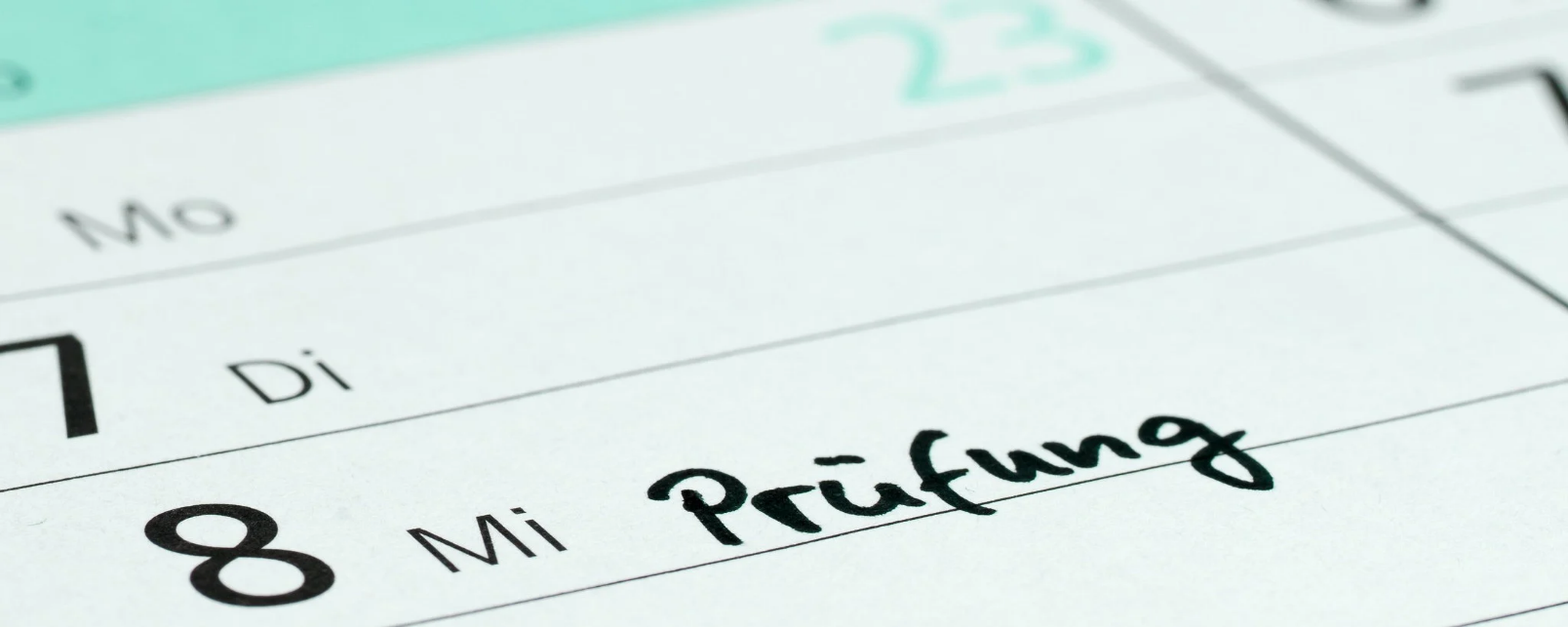 